През учебната 2019/ 2020 година в ОУ “Юрий Гагарин“ – гр. Смолян се работи по следните проекти: НП „Училище без насилие“ ДФЗ: Схема „Училищно мляко“ и Схема „Училищен плод“ – I-IV класНП „Без свободен час“МЗ „Не на тютюнопушенето“НП „Проект "Квалификация за професионално развитие на педагогическите специалисти" BG05M2OP001-2.010-0001“НП  „Информационни и комуникационни технологии (ИКТ) в системата на предучилищното и училищното образование“НП „Седмица на четенето“НП „С грижа за всеки ученик“Проект „Подпомагане на физическото възпитание и спорта“  – ПМС №129/11.07.2000г.Проект „Нов шанс за успех“ – ограмотяване на възрасниНП „Нов път за нови таланти“НП „За по-здрави деца“Проект „Иновации в действие“Извънкласни дейности Проект № BG05M2OP001-2.011-0001“Подкрепа за успех“.Проект № BG05M2ОP001-2.012-0001 „Образование за утрешния ден“.НП „С грижа за всеки ученик“Модул 1 „Осигуряване на условия за системно проследяване на личните постижения на учениците чрез създаване на индивидуално портфолио и оценъчна карта”Модул 2 „Осигуряване на условия за екипна работа на учителите от началния етап с детски учители и учители по учебни предмети от  прогимназиалния етап"ПУДООС „ Близо до природата, близо до себе си“ 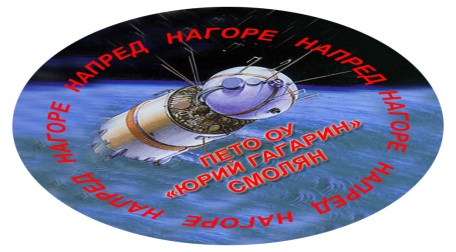 ОСНОВНО УЧИЛИЩЕ „Юрий  Гагарин“4700  гр.Смолян, обл.Смолян, ул.“Георги Кирков“ № 10е-mail: petoou_sm@abv.bg ; tel.0301/69743